Publicado en Madrid el 29/09/2017 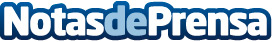 El 78% de los profesionales del ecommerce considera insuficientes los apoyos a la industria digitalPese a ello, la industria facturó más de 24.000 millones de euros en España en 2016Datos de contacto:Marta Panera625 866 576Nota de prensa publicada en: https://www.notasdeprensa.es/el-78-de-los-profesionales-del-ecommerce Categorias: Nacional Telecomunicaciones Marketing Emprendedores E-Commerce Dispositivos móviles http://www.notasdeprensa.es